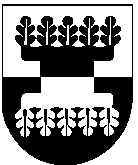 Šilalės rajono savivaldybėS ADMINISTRACIJOSDIREKTORIUSĮSAKYMASDĖL FIZINIŲ ASMENŲ LANKYMOSI MIŠKE APRIBOJIMO 2020 m. birželio 8  d.  Nr. DĮV - 510Šilalė	Vadovaudamasis Lietuvos Respublikos vietos savivaldos įstatymo 29 straipsnio 8 dalies 2 punktu, Laukinių gyvūnų naudojimo taisyklių, patvirtintų Lietuvos Respublikos aplinkos ministro ir Valstybinės maisto ir veterinarijos tarnybos direktoriaus . birželio 30 d. įsakymu Nr.D1-533/B1-310 „Dėl laukinių gyvūnų naudojimo taisyklių patvirtinimo“ 13 punktu:	 p r i b o j u  fizinių  asmenų  lankymąsi   žemės sklype,  esančiame  Šilalės r. sav., Laukuvos sen.,   Šiauduvos  k.  (kadastro  Nr.8757/0001:0033),  iš  bendro 3,3252 ha  žemės sklypo 0,7103 ha miško plote įrengtame laukinių gyvūnų laikymo aptvare, dėl miško sklypo naudojimo laukiniams gyvūnams  auginti.             2. Į p a r e i g o j u paskelbti  šį  įsakymą Šilalės rajono savivaldybės  interneto svetainėje www.silale.lt.            Šis įsakymas gali būti skundžiamas Lietuvos Respublikos administracinių bylų teisenos įstatymo nustatyta tvarka Lietuvos administracinių ginčų komisijos Klaipėdos apygardos skyriui H. Manto g. 37, 92236 Klaipėda arba Regionų apygardos administracinio teismo Klaipėdos rūmams, adresu Galinio Pylimo g. 9, 91230 Klaipėda, per vieną mėnesį nuo šio įsakymo paskelbimo arba įteikimo suinteresuotam asmeniui dienos.Administracijos direktorius                                                                               Valdemaras Jasevičius